Name/ ме: ________________		Datum/ Дата:_________________Запиши числата. Schreibe die Zahlen. 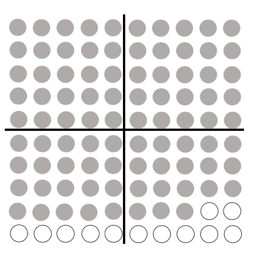 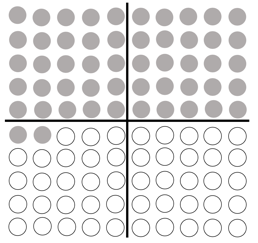 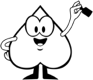 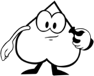 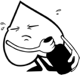   2  Запиши числата. Schreibe die Zahlen.  4  Кое е това число? Wie heißt die Zahl?  5  Разложи на десетици и единици.  Zerlege in Zehner und Einer.  6  Запиши числото. Гледай внимателно! Notiere die Zahl. Schau genau!